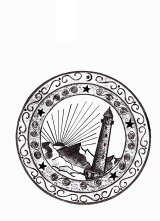                                                                       Организационно-аналитический отдел Департамента организационной работы и кадровой политикиМинистерства КультурыЧеченской РеспубликиИнформация о проделанной работе за 1-й квартал 2017 года, направленной на профилактику незаконного потребления наркотических средств и психотропных веществ, наркомании и токсикомании среди несовершеннолетних и молодежи.       14 января 2017 года в СОШ с.Борзой  М-С.Х.Селяхов  провел лекцию  для учащихся — «Наркотики и алкоголь – шаг в пропасть». Он отметил: - «Пока есть спрос, будет и предложение» – старая истина, на которой построена вся современная экономическая система этого мира. Раскрывая человеку все механизмы наркозависимости, всю последовательность падения на дно, мы делаем так, что он становится способным принять собственное решение в отношении наркотиков, и в подавляющем большинстве случаев после такой работы молодые люди отказываться видеть наркотики в своей жизни и не желают прикасаться к ним…» (присутствовало посетителей 27 чел.)      27 февраля 2017 года в актовом зале СДК с.Вашендарой  Д.Х.Дигаев провел беседу с  учащимися — «Выбери жизнь». Он отметил что - «Просвещение помогает убрать желание употреблять наркотики или даже пробовать их. Это увеличивает шансы победить в борьбе с наркотиками, так как, если человек понимает что-то, он может делать суждение в отношении этого и делать выводы…» (присутствовало слушателей 28чел.)    11 марта 2017 года в актовом зале СДК с.Итум-Кали Р.А.Вагапов провел беседу с учащимися «Мир без наркотиков». Говоря о противодействии злоупотреблению наркотиками и их незаконному обороту, Р.А.Вагапов в первую очередь имел в виду необходимость формирования у человека, начиная с детского возраста, устойчивого мировоззрения, отражающего систему истинных высоконравственных ценностей, и осознания своего места в обществе. Борьба с наркотиками не может быть успешной, если не проводится доступная и понятная профилактическая работа…» (присутствовало посетителей 30чел.)Общее количество слушателей/посетителей 85 чел.Директор                                                       _____________ /С-Э.М. Джабраилов/ Д.Х. Дигаев т/ф: 22-29-61 